                                                                                  ЗАТВЕРДЖЕНО                                                                                   Рішення Степанківської                                                                                   сільської ради                                                                                   №02-00/VIII від 00.00.2020 р.                                                                                   /друге пленарне засідання/ПЛАН соціально-економічного розвитку Степанківської сільської територіальної громади на 2021 рікс. Степанки2020 р.ЗМІСТ              Вступ………………………………………………………………………………3                                                                                                                                    1. Аналітична частина …………………………………………………………...4                                                                                                1.1. Географічне розташування, опис суміжних територій …………………...4                                       1.2. Демографічна ситуація……………… ……………………………………...6                                                 1.3. Стан розвитку інфраструктури ……………………………………………..81.4. Динаміка та особливості соціально -економічного розвитку……………181.5.  Соціальне забезпечення…………………………………………………. ..211.6. Фінансово-бюджетна ситуація……………………………………………..251.7.  Результати SWOT – аналізу……………………………………………… .272. Мета, стратегічні, операційні цілі і завдання плану соціально-економічного  розвитку Степанківської сільської територіальної громади………………….313.Пріоритетні заходи реалізації плану соціально-економічного розвитку Степанківської сільської  територіальної громади……………………………363.1. Основні заходи, які будуть проводитися за рахунок коштів бюджету                       територіальної громади………………………………………………………….363.2. Перелік об’єктів, видатки на які у 2021 році будуть проводитися за рахунок  коштів бюджету розвитку…………………………………………………………………………..39Вступ	Головною метою Плану є створення умов для економічного зростання та удосконалення механізмів управління розвитком громади на засадах ефективності, відкритості та прозорості, посилення інвестиційної та інноваційної активності, модернізації всіх сфер життєдіяльності, забезпечення належного функціонування інфраструктури, дотримання високих екологічних стандартів, підвищення конкурентоспроможності громади, доступності широкого спектру соціальних послуг, зростання добробуту населення та збереження унікальних духовних і культурних цінностей та традицій. 	З метою вироблення і втілення єдиної політики розвитку Степанківської сільської територіальної громади на 2021 рік розроблено План соціально-економічного розвитку на основі детального аналізу та дослідження поточної ситуації, що склалася на відповідній території, з урахуванням можливостей місцевих ресурсів, виходячи із загальної соціально-економічної ситуації відповідно до пріоритетних напрямків розвитку населених пунктів,  які ввійшли до складу громади.План розроблено відповідно до Законів України «Про добровільне об’єднання територіальних громад», “Про місцеве самоврядування в Україні”,  Постанови Кабінету Міністрів України від 26.04.2003р. № 621 «Про розроблення прогнозних і програмних документів економічного і соціального розвитку та складання проекту державного бюджету»,  розпорядження Кабінету Міністрів України від 22.09.2016 № 688-р. «Про деякі питання реалізації Концепції реформування місцевого самоврядування та територіальної організації влади в Україні», Наказу Міністерства регіонального розвитку, будівництва та житлово-комунального господарства України № 75 від 30.03.2016 р. №75 «Про затвердження Методичних рекомендацій щодо формування і реалізації прогнозних та програмних документів соціально - економічного розвитку об’єднаної територіальної громади». Таким чином, План ставить перед собою основну мету - перетворити громаду на територію комфортного проживання, де створено рівні умови для всебічного та гармонійного розвитку людини, громаду з наданням якісних адміністративних послуг. Саме людина стає центром та пріоритетом економічного розвитку громади на тривалу перспективу. Фінансування передбачених Планом заходів буде здійснюватися за рахунок коштів бюджету Степанківської сільської територіальної громади, інвестиційних коштів, а також коштів державного бюджету, що спрямовуються на реалізацію державних цільових програм, та інших джерел не заборонених чинним законодавством. При необхідності до Плану можуть бути внесені зміни та доповнення. 1. Аналітична частина	В цьому розділі аналізується стан та тенденції соціально - економічного розвитку населених пунктів громади, вивчаються переваги та конкретні проблеми кожного населеного пункту відповідно до напрямків:1.1 географічне розташування, опис суміжних територій;                                        1.2. демографічна ситуація;                                                1.3. стан розвитку інфраструктури та надання адміністративних послуг;1.4. динаміка та особливості соціально - економічного розвитку;1.5. соціальне забезпечення;1.6. фінансово - бюджетна ситуація;1.7. результати SWOT – аналізу.	Важлива роль віддається SWOT- аналізу, завдяки якому вдалося виявити сильні та слабкі сторони, можливості та загрози розвитку громади.  1.1. Географічне розташування, опис суміжних територійСтепанківська сільська територіальна громада має вигідне географічне розташування. Центром громади є село Степанки, яке розташоване на відстані 20 км  від районного центру м. Черкаси шосейним шляхом та 10 км  залізницею. Землі Степанкіської сільської ради межують із землями Червонослобідської,  Білозірської, Русько – Полянської та Березняківською сільською радою.Географічне розташування Степанківськоїсільської територіальної громади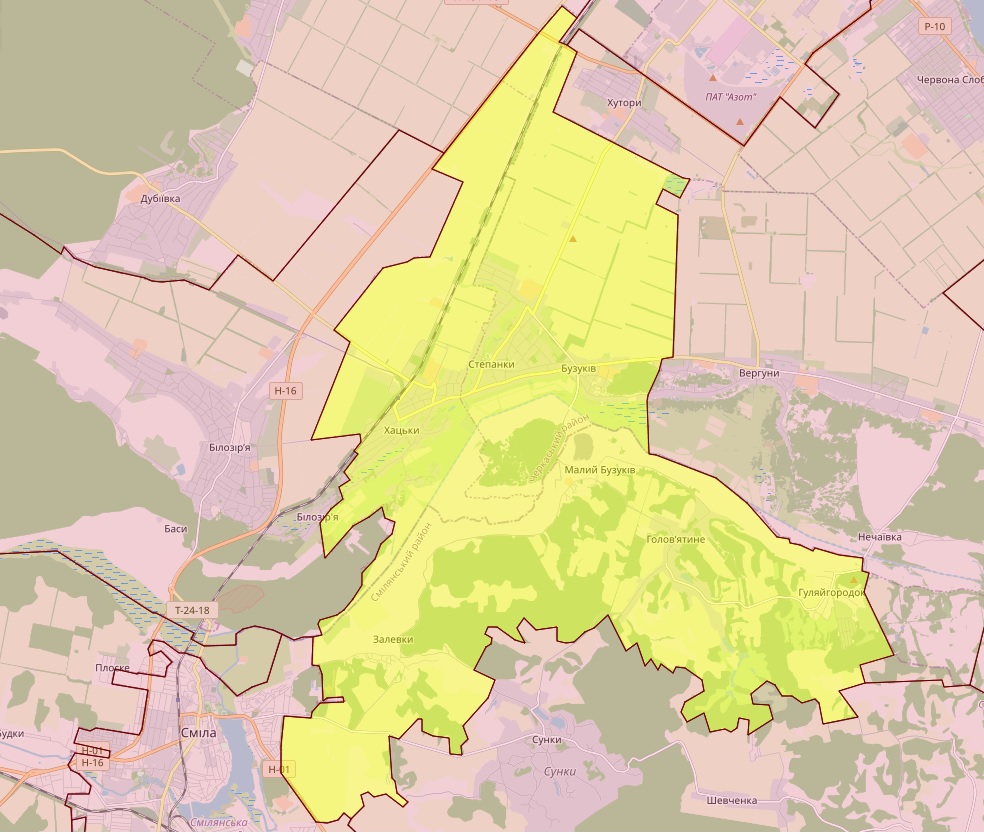 До складу громади входять 7 населених пунктів: с. Хацьки, с. Степанки, с. Бузуків, с. Малий Бузуків, с. Голов’ятине, c. Залевки, с. Гуляйгородок.Загальна кількість мешканців складає – 7430 осіб (с. Степанки 2522 -особи, с. Хацьки – 3089 особи, с. Бузуків – 572 осіби, с. Малий Бузуків – 237 осіб, с. Голов’ятине – 334 особи, с. Залевки- 590 осіб, с. Гуляй Городок - 86 осіб).	Загальна кількість господарських дворів складає 3434 од. (с. Степанки – 1217 од., с. Хацьки – 1443 од., с. Бузуків –304 од., с. Малий Бузуків – 131 од., с. Голов’ятине – 180 од.,  с. Залевки – 225 од., с. Гуляйгородок- 57 од.).Клімат території помірно континентальний. Зима м'яка, з частими відлигами. Літо тепле, в окремі роки спекотне. Переважаючими вітрами є західні та північно - західні при середній швидкості 3-8 м/с. Середні температури січня - 5,9°С, липня + 20,1°С. Середньорічна температура становить + 7,3°С. Річна кількість опадів становить 480 - 520 мм. Кількість днів з опадами досягає 130 - 150 днів на рік. Серед несприятливих та стихійних метеорологічних явищ частими є посухи, грози, град, зливові опади, сильний вітер, туман, ожеледь.	Рельєф в межах Степанківської сільської територіальної громади – переважно рівнинний. На території громади в межах населених пунктів виділено наступні групи агровиробничих  ґрунтів:-  чорноземи типові слабогумусовані;-  чорноземі опідзолені легкосуглинкові;-  чорноземи типові слабогумусовані легкосуглинкові;-  чорноземи типові слабозмиті супіщані;-  лучні легкосуглинкові ґрунти;-  лучні засолені легкосуглинкові ґрунти;-  лучно - болотні осушені ґрунти;-  торфовища мілкі осушені;-  торфовища солонцювато-солончакові осушені;-  дернові глибокі глинисто-піщані;-  намиті чорноземи легкосуглинкові;-  слабо суглинкові чорноземи;-  піщані та супіщані заболочені ґрунти;	Ґрунтовий покрив складається з мало гумусних середньо і слабо суглинкових чорноземів та піщаних і супіщаних заболочених ґрунтів. Запаси гумусу від 0,78% до 2,5%.	Степанківська сільська територіальна громада багата на  корисні копалини – граніт, руду, білу глину, пісок  та інші. Не зовсім розвідані поклади, які глибоко залягають у гранітній скелі яка знаходиться  на території с. Залевки. Структура земель Степанківської сільської територіальної громадиНа території громади знаходиться низка водних об’єктів: річки Тясмин, Сунка, Рудка та більше десятка ставків. Береги річки Тясмин мальовничі, тут ростуть верби, ліси. Степанківська сільська територіальна громада багата історичною та культурною спадщиною, має археологічні пам’ятки, високий творчий потенціал населення. Такий потенціал, помножений на багату історично -культурну спадщину місцевості, створює сприятливі передумови для розвитку рекреаційних та туристичних послуг, надає можливість розвитку «зеленого туризму».1.2. Демографічна ситуаціяСучасна демографічна ситуація в Степанківській сільській  територіальній громаді, склалася під впливом історичного розвитку території, природного та механічного руху населення. Загальна чисельність жителів громади станом на 01.11.2020 року складає 7430 осіб. Більшість факторів, які впливають на демографічну ситуацію в населених пунктах громади, формуються на загальнодержавному рівні і залежать від фінансово - економічного стану та добробуту населення. Подолання  фінансової кризи та поліпшення економічного рівня життя населення призведе до покращення демографічного стану, збільшення населення, проте цей процес є тривалим і складним.        Степанківська сільська територіальна громада  володіє трудовим потенціалом з достатньо високим рівнем освіти та професійно -кваліфікаційним складом. Попри особливості структури, трудовий потенціал здатний забезпечити реформування господарства громади.При чому, якщо проаналізувати  структуру населення по віковій категорії, ситуація буде виглядати таким чином:В загальній структурі постійного населення 60 % займає населення в працездатному віці, 26 % - пенсіонери та 14% діти (дошкільного та шкільного віку)На території громади стоїть проблема раціонального використання робочої сили, її правильний розподіл між галузями господарства, ліквідація безробіття тощо.  На сьогодні дуже актуальною є необхідність постійного підвищення якості робочої сили. Високий освітній рівень та загальна культура, глибока професійна підготовка  стає обов’язковою умовою високопродуктивної праці.1.3. Стан розвитку інфраструктури	Інфраструктура громади є одним з найголовнішим чинників якості та рівня життя населення. На сьогоднішній день розвиток інфраструктури громади набуває пріоритетного значення, оскільки забезпечує комфортні умови життя та належний рівень соціальної захищеності населення.  Дорожня інфраструктураМережа доріг Степанківської сільської територіальної громади є невід’ємною частиною єдиної транспортної системи, що забезпечує роботу  галузей промисловості та сільського господарства. Окрім того, з їх експлуатацією, забезпечується рівномірний наземний доступ жителів громади у різні місця району, області, країни.Загальна  протяжність вулично – дорожньої мережі  сіл громади складає 100,761 км.   Одним з найпроблемніших питань  громади є стан дорожнього покриття, який як в межах населених пунктів, так і поза ними, знаходиться в незадовільному стані. Мережа комунальних доріг потребує ремонту, як капітального так і поточного. Щороку проводиться поточний та ямковий ремонт доріг, але ці заходи не можуть в повному обсязі вирішити проблему так як постійний зріст інтенсивності руху спричинив прогресуючі руйнування, що без обсягів фінансування поступово призведе до ще більшого погіршення стану дорожнього покриття.  ТранспортАвтомобільний транспорт займає одну з провідних ролей як у внутрішніх, так і в зовнішніх зв’язках громади. На сьогоднішній день для задоволення потреб населення в  пасажирських перевезеннях сформована мережа автобусних маршрутів. Перевезення пасажирів здійснюється суб’єктами підприємницької діяльності: ПП «Еліт-Транс» м. Черкаси, ПАТ «АТП 17127» м. Черкаси та ПАТ «СМІЛЯНСЬКЕ АТП 17128». Також зовнішні транспортні зв’язки здійснюються залізничним транспортом. Через села проходить залізнична магістраль Київ-Одеса, на якій розміщена станція Білозір’я та зупиночні  пункти «Хацьки» і «Степанки». Головним завданням функціонування транспортних маршрутів є повне і своєчасне задоволення потреб населення у вантажних і пасажирських перевезеннях, але існуюча мережа не повністю задовольняє потреби всіх жителів населених пунктів.В зв’язку з приєднанням сіл Голов’ятине, Гуляйгородок, Залевки та Малий Бузуків одним з найважливіших проблемних питань стала відсутність транспортного сполучення між населеними пунктами громади та якість дорожнього покриття, які потребують першочергового вирішення.  		Торгівельна мережа у Степанківській сільській територіальній громаді достатньо розвинена, проте не є реальним важелем у вирішенні питання щодо значного збільшення надходжень до місцевих бюджетів. Торгівельно - побутове обслуговуванняу Степанківській сільській територіальній громаді	Кількість торговельно - побутових об’єктів не має значних відхилень від середньої за п’ять років. Тобто, для забезпечення населення громади споживчими  товарами така кількість торговельних об’єктів є оптимальною. Працівники торговельної мережі громади зацікавлені як у збільшенні асортименту продукції, на яку існує попит, так і у його  розширенні, та представленні нових товарів.Мережа інтернет та відділення зв’язку. Сільські мешканці мають можливість користуватись інтернетом. Ці послуги надають компанії: ПАТ «Укртелеком», ТОВ «Інтертелеком», кооператив «Радіотехнік», ПП «ALDEN». На території громади працюють три поштові відділення «Укрпошта», які надають універсальні послуги зв’язку (листи, посилки, бандеролі тощо), фінансові послуги, проводиться виплата та доставка пенсії, розповсюдження періодичних видань за передплатою, та два відділення Нової пошти в с. Хацьки та с. Степанки.Енергозабезпечення. Відповідно до укладених чинних договорів розподіл електричної енергії в громаді представляє ПАТ «Черкасиобленерго» та постачання електричної енергії здійснює ТОВ «Черкасиенергозбут». Дозволена до використання електрична потужність складає 469,80 кВт. Категорія надійності електропостачання ІІ-ІІІ. Розрахунки за спожиту електричну енергію ведуться за одноставочними тарифами. Зареєстрованих альтернативних джерел енергії на території громади не має.Вуличне освітлення знаходиться на балансі Степанківської сільської територіальної громади в кількості 39 –ТП. Основний вид джерел світла це дугові ртутні та економні газорозрядні лампи. Керування вуличного освітлення здійснюється за допомогою фотореле. Розрахунок за спожиту електричну енергію здійснюється за показниками лічильників електричної енергії.Систему газопостачання в Степанківській сільській територіальній громаді представляє ПАТ «Черкасигаз» - компанія, що здійснює розподіл природного газу споживачам та  ТОВ «УКР ГАЗ РЕСУРС» постачання природного газу .Соціальна інфраструктура та надання адміністративних послуг	Освіта Одним  із пріоритетів Степанківської сільської територіальної громади є створення належних умов для забезпечення цілісного та  всебічного розвитку дітей та молоді шкільного віку, їх фізичних, інтелектуальних і творчих здібностей шляхом виховання, навчання, соціалізації та формування необхідних життєвих навичок, виховання  особистості, яка здатна до життя в суспільстві та цивілізованої взаємодії з природою, має прагнення до самовдосконалення і навчання впродовж життя, готова до свідомого життєвого вибору та самореалізації, відповідальності, трудової діяльності та громадянської активності.На території громади успішно функціонують сім закладів освіти: три заклади загальної середньої освіти (ЗЗСО);три заклади дошкільної  освіти (ЗДО);один навчально-виховний комплекс (НВК).У ЗДО у 2020-2021 навчальному році здобувають дошкільну освіту 144 вихованці.Інформація про заклади дошкільної освітиУ ЗЗСО у 2020 - 2021 навчальному році навчаються 613 учнів, які здобувають початкову, базову та повну загальну середню освіту.Інформація про заклади загальної середньої освітиУ НВК у 2020-2021 навчальному році дошкільну освіту здобувають 6 вихованців, початкову загальну середню – 7 учнів.Інформація про навчально-виховний комплексУ закладах освіти створені необхідні умови для навчання та психолого-педагогічного супроводу дітей з особливими освітніми потребами.Заклади освіти з інклюзивним навчаннямОтже, у закладах загальної середньої освіти, навчально-виховному комплексі, закладах дошкільної освіти громади навчаються та виховуються 770 здобувачів освіти, віком від 2 до 17 років. В цілому освітня галузь громади потужна та перспективна, має високий рівень потенціалу, необхідне кадрове забезпечення для надання якісних освітніх послуг та впровадження сучасних інноваційних технологій. 	З метою сприяння професійному розвитку педагогічних працівників закладів дошкільної, позашкільної, загальної середньої освіти, надання консультативної підтримки педагогічним працівниками з питань планування та визначення траєкторії їхнього професійного розвитку, розроблення внутрішніх документів закладу освіти, освітніх програм, а також особливостей організації освітнього процесу у закладах освіти за різними формами здобуття освіти, у тому числі з використанням технологій дистанційного навчання, професійної підтримки педагогічних працівників з питань впровадження компетентнісного, особистісно орієнтованого, діяльнісного, інклюзивного підходів до навчання здобувачів освіти і нових освітніх технологій створено КЗ «Центр професійного розвитку педагогічних працівників» Степанківської сільської ради. Необхідність такого розвитку продиктована і світовим принципом освіти впродовж життя, який дозволяє лишатись конкурентоспроможним фахівцем, і українськими освітніми реформами, які потребують професійних педагогів. 	Основними завданнями центру є сприяння професійному розвитку педагогічних працівників, їх психологічна підтримка та консультування. Центр відповідно до покладених на нього завдань:	1) узагальнює та поширює інформацію з питань професійного розвитку педагогічних працівників;	2) координує діяльність професійних спільнот педагогічних працівників;	3) формує та оприлюднює на власному веб-сайті бази даних програм підвищення кваліфікації педагогічних працівників, інші джерела інформації (веб-ресурси), необхідні для професійного розвитку педагогічних працівників;	4) забезпечує надання психологічної підтримки педагогічним працівникам;	5) організовує та проводить консультування педагогічних працівників, зокрема з питань:	- планування та визначення траєкторії їх професійного розвитку;	- проведення супервізії;	- розроблення документів закладу освіти;	- особливостей організації освітнього процесу за різними формами здобуття освіти, у тому числі з використанням технологій дистанційного навчання;впровадження компетентнісного, особистісно орієнтованого, діяльнісного, інклюзивного підходів до навчання здобувачів освіти і нових освітніх технологій.Культура План соціально - економічного розвитку спрямований на розвиток культурних традицій, збереження історичних цінностей, забезпечення доступності закладів культури для всіх верств населення, створення максимально сприятливих умов для творчого формування особистості, розкриття її здібностей, задоволення духовних і естетичних потреб, відродження народної творчості та популяризації національних звичаїв та обрядів, організацію повноцінного змістовного дозвілля, культурного обслуговування населення. Закладами культури громади постійно проводяться різноманітні заходи, спрямовані на популяризацію народних традицій та на відзначення державних свят. При будинках культури успішно діють клубні формування :вокальний колектив «Калина»;фольклорні ансамблі «Спадок» та «Пісенні перевесла»;вокальний дитячий ансамбль «Джерельце»;вокально-естрадний молодіжний гурт «Тайм»;хореографічний колектив – супутник «Веселка»;хореографічний колектив – «Берег надії»;аматорський народний хоровий колектив «Родина»;чоловічий вокальний ансамбль «Стремено»;дитячий вокальний ансамбль «Ярославна»;сучасний обрядовий ансамбль «Лілея»;драматичний театр малих форм;жіночий квартет «Мамина світлиця»На громадських засадах діють тенісний, шашковий та важкоатлетичний гуртки. Гострою проблемою є відсутність внутрішніх туалетів та підведення води до приміщень будинків культури. Також є проблема наповнюваності бібліотечних установ новими зразками художньої, спеціалізованої та іншої літератури, яка б була цікава для молоді і могла відродити у неї культуру читання також потребує вирішення. Практично всі приміщення закладів культури громади потребують  ремонту  та утеплення.Фізична культура  та спортФізична культура і спорт є складовою частиною культури, пов’язаною з системою фізичного виховання, організації спорту, виховного процесу дітей та підлітків, учнівської молоді, що відіграє важливу роль у зміцненні здоров’я, підвищенні фізичних і функціональних можливостей організму людини, забезпеченні здорового дозвілля, збереженні тривалості активного життя дорослого населення.На території громади функціонує 1 стадіон, 2 футбольних поля із яких одне зі штучним покриттям, 1 тенісний корт, 7 спортивних майданчиків, 1 стрілецький тир які за необхідності використовуються під час проведення  змагань серед учнівської молоді та дорослого населення. Традиційними стали спартакіади школярів, сільські спортивні ігри та турніри. В громаді працюють секції футболу, айкідо, створені умови для заняття  настільним тенісом.	Разом з тим, робота із розвитку фізичної культури і спорту в громаді потребує подальшого вдосконалення. Зокрема, організація масових змагань серед усіх верств населення, відкриття нових спортивних секцій, добудова спортивних об’єктів, згуртування підростаючого покоління, підвищення ефективності роботи спортивних майданчиків, футбольних полів, збільшення кількості осіб, що займаються спортом, фінансування благоустрою стадіону, збільшення кількості населення, представників різних верств, які займаються всіма видами фізично - оздоровчої роботи, збільшення кількості дітей та підлітків, залучених до занять у спортивних секціях, пропагування здорового способу життя.Охорона здоров’я Здоров’я є непересічною цінністю, має важливе значення у житті кожної людини, становить ключовий аспект національної безпеки, визначає можливості досягнення індивідуального і суспільного добробуту та благополуччя, перспективи стійкого розвитку. Тому, завданням реалізації плану є підвищення ефективності та якості роботи в галузі охорони здоров’я, формування системи надання населенню доступних та високоякісних медичних послуг на засадах сімейної медицини, забезпечення прав громадян на охорону здоров’я. На території  Степанківської сільської територіальної громади знаходяться дві амбулаторії загальної практики сімейної медицини та п’ять  фельдшерсько - акушерських пунктів. Також,  діють 2 аптеки та 1 аптечний пункт, що забезпечує мешканців громади всіма необхідними медикаментами.Основним пріоритетом системи охорони здоров’я в  громаді є забезпеченість мешканців вчасною і професійною медичною допомогою. 	Забезпеченість закладів охорони здоров’я кваліфікованим персоналом для надання швидкої невідкладної допомоги є недостатньою. Також є проблема незадовільної матеріально – технічної оснащеності, забезпечення автотомобілем швидкої допомоги, лікарськими засобами, що зменшує надання повноцінної медичної допомоги.Забезпечення пожежної безпеки громадиПожежі становлять підвищену небезпеку як для екосистеми в цілому, так і для кожного живого організму, що проживає в ній. В даний час розрізняють безліч видів неконтрольованих спалахів. Наприклад, техногенні, польові, степові пожежі, в будівлях і на різних транспортних засобах.Показником успішної громади є здатність забезпечити належний рівень надання послуг населенню, у тому числі захисту у разі загрози або виникнення пожеж чи інших надзвичайних подій та ситуацій. На підставі багаточисельних звернень громадян в тому числі і потерпілих від пожеж, сільським головою, виконавчим комітетом Степанківської сільської ради було прийнято остаточне рішення про винесення на порядок денної сесії питання, щодо створення своєї місцевої пожежної команди з постійним чергуванням працівників, які 24 години на добу готові до:- проведення робіт та вжиття заходів щодо запобігання надзвичайним ситуаціям, захист населення і територій від них;- проведення аварійно - рятувальних та інших невідкладних робіт;- гасіння пожеж;- ліквідація наслідків надзвичайних ситуацій в умовах екстремальних температур, задимленості, загазованості, загрози вибухів, обвалів, зсувів, затоплень та інших небезпечних проявів;Місцева пожежна команда утворювалась з урахуванням можливих ризиків, стану доріг, чисельності населення і таким чином, щоб рятування людей і гасіння пожеж почалось не пізніше ніж через 20 хвилин з моменту виклику.З метою реалізації завдань покладених на місцеву пожежну команду, наявні  наступні пожежні автомобілі:- ЗИЛ 130 Б (пожежна автоцистерна) з об’ємом баку води-2360л., насосом ПН-40, рукавами напірними та всмоктуючими, гідроелеватором, стволами, головками перехідними, вогнегасниками порошковими та радіостанцією;- ЗИЛ 130 С (пожежна автоцистерна) з об’ємом баку води-2360л., насосом ПН-40, рукавами напірними та всмоктуючими, гідроелеватором, стволами, головками перехідними, вогнегасниками порошковими ГПС-600, драбиною 3-х колінною, штурмовою  та палкою; - ЗИЛ АЦ 40;	Місцевій пожежній команді рішенням сесії Степанківської сільської ради № 38-3/VII від 03.10.2019 року передано транспортний засіб (трактор колісний марки БЕЛАРУС-82.1., рік випуску 2019),  на правах оперативного управління. Трактор колісний може виконувати наступні  завдання:	- надавати допомогу транспортним засобам під час снігової негоди; 	- виконувати роботи з розгортання снігових заметів; 	- підвозити воду на кладовище; 	- відкачувати воду при підтопленнях; 	- ліквідувати аварійні завали в результаті  дії стихійних явищ. 	Рішенням сесії Степанківської сільської ради № 26-00/VII від 08.02.2019 року прийнято рішення про надання згоди на організацію співробітництва територіальних громад. Міжмуніципальне співробітництво із Білозірською сільською територіальною громадою передбачає спільне фінансування комунального закладу «Місцева пожежна команда» Степанківської сільської ради, що має наступні економічні переваги:	- зменшення виробничих витрат та забезпечення заощадження коштів завдяки спільному фінансуванню;	- покращення здатності освоєння інвестицій та можливість залучення коштів з фондів ЄС та інших зовнішніх джерел;	- можливість реорганізації адміністративних послуг;	- залучення більш квіліфікованого персоналу;	- створення нових робочих місць.	Центр надання адміністративних послуг	12 грудня 2019 року ХLI сесією VІІ скликання  було прийнято рішення про створення Центру надання адміністративних послуг виконавчого комітету Степанківської сільської ради.	 Основними завданнями ЦНАПу є: - організація надання адміністративних послуг у найкоротший строк та за мінімальної кількості відвідувань суб’єктів звернень; - спрощення процедури отримання адміністративних послуг та поліпшення якості їх надання; - надання консультацій та роз’яснень суб’єктам звернень про вимоги та порядок надання адміністративних послуг.- надання вичерпної інформації щодо необхідного переліку документів для отримання адміністративних послуг. У Центрі надання адміністративних послуг Степанківської сільської ради громадяни і суб’єкти господарювання мають можливість у зручний спосіб в одному місці отримати необхідні їм адміністративні послуги. Крім того, перевагою Центру є: - зручне територіальне розташування; - універсальне обслуговування фахівцями високого рівня; - орієнтований на громадян режим роботи; 1.4. Динаміка та особливості соціально-економічного розвиткуСтепанківська сільська територіальна громада має сталий економічний розвиток завдяки дії суб’єктів господарської діяльності. На території громади найбільш розвинене сільське господарство. Основними напрямками аграрного комплексу є вирощування зернових і технічних культур, виробництво готових кормів для тварин. Основними представниками аграрного сектору, що здійснюють свою діяльність є:- СТОВ «Степанки» (вирощування зернових культур, бобових культур і насіння олійних культур; - СТОВ «Залевківське» (вирощування свиней та обробляє 3871,835 га земельних угідь); - СФГ «Сім’я Хорошковських» (вирощування зернових культур);-  ПП «Хацьки-Агро» (вирощування зернових культур, бобових культур і насіння олійних культур); - ФГ «Нещерет» (вирощування зернових культур);- СТОВ «Смілянський агросоюз» (вирощування озимих та ярих культур);- ФГ «Борисфен» (вирощування сільськогосподарських культур та обробляє 33 га земельних угідь);- ТОВ «Голов’ятинське», (вирощування зернових культур);- ТОВ «ПЕРШЕ ТРАВНЯ КОМБІКОРМОВИЙ ЗАВОД» (виробництво готових кормів для тварин, що утримуються на фермах);- ТОВ «НІКОПОЛЬСЬКА ЗЕРНОВА КОМПАНІЯ» (оптова торгівля зерном, необробленим тютюном, насінням і кормами для тварин);- ТОВ «ОПТІМУСАГРО ТРЕЙД» (виробництво олії та тваринних жирів; виробництво інших виробів з деревини; виготовлення виробів з корка, соломки та рослинних матеріалів для плетіння; оптова торгівля зерном, необробленим тютюном, насінням і кормами для тварин);- ТОВ Агропромислова компанія «Маїс» (вирощування зернових культур).Також досить активно на території громади розвинена промисловість:- ТОВ «НЬЮТОН-КОНСАЛТИНГ» (технічне обслуговування та ремонт автотранспортних засобів);- ТОВ «НАЦІОНАЛЬНА ГОРІЛЧАНА КОМПАНІЯ» (виробництвоспиртних напоїв, тощо);- ТОВ «ІНФО КАР» (виробництво добрив і азотних сполук);- ТОВ «ГРОСДОРФ» (виробництво добрив і азотних сполук, виробництво пестицидів та іншої агрохімічної продукції);- ТОВ «БУАСОН ЕЛІТ БЕЛЬВЕДЕР ГРУП» (виробництво спиртних напоїв, виноградних вин, безалкогольних напоїв, тощо);  - ПРАТ «ЧЕРКАСИ АВТО» (торгівля автомобілями та легковими автотранспортними засобами, технічне обслуговування та ремонт автотранспортних засобів, тощо);- ПРАТ «МАЛО – БУЗУКІВСЬКИЙ ГРАНІТНИЙ КАР’ЄР» (добування піску, гравію, глин і каоліну).Успіх економічних реформ багато в чому залежить від розвитку малого підприємництва та малого бізнесу. Саме малі підприємства генерують той середній клас, який є гарантом стабільності і добробуту в суспільстві.За допомогою малого підприємництва в громаді може бути розв’язаний цілий комплекс проблем, зокрема: забезпечення зайнятості населення шляхом створення додаткових робочих місць;більш повне використання природніх ресурсів багатоцільового призначення;задоволення  попиту населення на певні групи товарів та послуг;розвиток туризму та зон відпочинкуНадзвичайно актуальним питанням у Степанківській сільській територіальній громаді є екологічна ситуація. Вплив людини на навколишнє середовище стає все більш помітним і дослідження характеру цього впливу – головний напрям у розв’язанні проблеми охорони довкілля. Але, при цьому, є деякі питання, які необхідно вирішити, щоб не допустити погіршення стану навколишнього природного середовища на території громади. Зокрема, сільськогосподарські підприємства та фермерські господарства, які вирощують сільськогосподарську продукцію використовують у виробництві значну кількість засобів захисту та отрутохімікатів, які негативно впливають на навколишнє середовище в т.ч. водний фонд громади і, відповідно, на здоров’я населення. Тому, необхідно проводити заходи для покращення екологічного стану сіл. Через територію громади протікають річки Рудка, Сунка , Тясмин, але через малий рівень води відбувається їх інтенсивне заростання та замулення, що  призводить до загибелі біоресурсів.Для збереження навколишнього середовища необхідно запровадити наступні заходи:- використовувати біологічні засоби захисту для вирощування с/г культур;- відновлення та підтримання сприятливого гідрологічного режиму та санітарного стану водоймищ.	Джерелами утворення побутових відходів в Степанківській сільській територіальній громаді є будинки, підприємства, установи, організації. 	Вивезення побутових відходів здійснює ТОВ «УкрЕкоТех» на підставі укладених  договорів із підприємствами та жителями громади, але це не вирішує проблеми забруднення території. Несанкціоноване розміщення побутових відходів є суттєвим чинником негативного впливу  на земельні, водні та лісові ресурси і здоров’я людей. Масові накопичування побутового сміття в лісозахисних смугах, вздовж автомобільних доріг, в лісонасадженнях та поблизу водойм є одним із потенційних джерел забруднення довкілля і потребують утилізації. 	Також неподалік села Залевки розміщено полігон твердих побутових відходів, землі якого орендує Смілянське комунальне підприємство «Комунальник», яким порушуються екологічні та санітарні вимоги. Дана проблема потребує вирішення та  впорядкування.Велика увага в громаді приділяється питанням благоустрою, зокрема, проводиться робота з очищення та озеленення території,  вирубки чагарників та дерев що знаходяться в аварійному стані. Влітку проводиться покіс трави на всій території громади. Навесні та восени щороку, проводиться місячник благоустрою населених пунктів. 1.5. Соціальне забезпечення 	Соціальне забезпечення – одна з головних функцій держави, яка здійснюється завжди і за будь-яких умов на користь непрацездатних і хворих людей, пенсіонерів, безробітних, малозабезпечених. 	Основна частина роботи із соціального захисту населення на території Степанківської сільської територіальної громади виконується відділом соціального захисту. Працівниками відділу здійснюється належне забезпечення організаційно-правових умов соціального захисту, забезпечення реалізації державної соціальної політики щодо надання послуг із соціальної підтримки мешканцям громади. 	Ведеться прийом заяв та документів: - для призначення субсидій для відшкодування витрат на оплату житловокомунальних послуг, придбання скрапленого газу, твердого та рідкого пічного побутового палива; - для надання пільг твердого палива і скрапленого газу; - для призначення державної соціальної допомоги малозабезпеченим сім’ям; - для призначення державної допомоги у зв’язку з вагітністю та пологами особам, які не застраховані в системі загальнообов’язкового державного соціального страхування; - для призначення державної допомоги при народжені дитини; - для призначення державної допомоги при усиновлені дитини; - для призначення державної допомоги на дітей, над якими встановлюється опіка та піклування; - для призначення державної допомоги на дітей одиноким матерям; - для призначення тимчасової державної допомоги дітям, батьки яких ухиляються від сплати аліментів, не мають можливості утримувати дитину, або місце проживання їх невідомо; - для призначення щомісячної грошової допомоги особі, яка проживає разом з особою з інвалідністю 1 чи 2 групи внаслідок психічного розладу, яка за висновком лікарської комісії потребує постійного стороннього догляду, на догляд за нею; - для призначення державної соціальної допомоги особам з інвалідністю з дитинства та дітям з інвалідністю; - на призначення надбавки на догляд до державної соціальної допомоги особам з інвалідністю з дитинства та дітям з інвалідністю; - на виплату одноразової матеріальної допомоги непрацюючим малозабезпеченим особам, особам з інвалідністю та дітям з інвалідністю; - на виплату щомісячної компенсаційної виплати непрацюючий особі, яка здійснює догляд за особою з інвалідністю 1 групи або за особою, яка досягла 80-річного віку; - на виплату тимчасової соціальної допомоги непрацюючий особі, яка досягла пенсійного віку, але не набула права на пенсійну виплату; - на виплату державної соціальної допомоги на дітей сиріт та дітей, позбавлених батьківського піклування, грошового забезпечення батькам за надання соціальних послуг у дитячих будинках сімейного типу та прийомних сім’ях за принципом «гроші ходять за дитиною»; - на оплату послуг із здійснення патронату над дитиною та виплату соціальної допомоги на утримання дитини в сім’ї патронатного вихователя; - на виплату компенсації та допомоги громадянам постраждалим внаслідок Чорнобильської катастрофи, віднесеним до категорії 1; - на виплату компенсації та допомоги громадянам постраждалим внаслідок Чорнобильської катастрофи, віднесеним до категорії 2; - на виплату компенсацій та допомоги громадянам, постраждалим в наслідок Чорнобильської катастрофи, з числа учасників ліквідації наслідків аварії на Чорнобильській АЕС, віднесеним до категорії 3; - на виплату компенсацій та допомоги батькам дітей, потерпілих від Чорнобильської катастрофи, та дітей, які є інвалідами внаслідок Чорнобильської катастрофи;- на виплати одноразової компенсації сім’ям, які втратили годувальника із числа осіб, віднесених до учасників ліквідації наслідків аварії на Чорнобильській АЕС та смерть яких пов’язана з Чорнобильською катастрофи, та учасників ліквідації наслідків інших ядерних аварій, осіб, які брали участь у ядерних випробуваннях, високих навчаннях із застосуванням ядерної зброї, складанні ядерних зарядів і виконання на них регламентних 24 робіт, смерть яких пов’язана з участю у ліквідації наслідків інших ядерних аварій, ядерних випробуваннях, військових навчаннях із застосуванням ядерної зброї, складанні ядерних зарядів і виконанні на них рекламних робіт; - на виплату одноразової компенсації батькам померлого учасника ліквідації наслідків на Чорнобильській АЕС, смерть якого пов’язана з Чорнобильською катастрофою; - на виплату грошової компенсації замість санітарно-курортної путівки громадян, які постраждали внаслідок Чорнобильської катастрофи; - на виплату щорічної допомоги на оздоровлення громадян, які постраждали внаслідок Чорнобильської катастрофи; - для включення до Єдиного державного реєстру осіб, які мають право на пільги. Постійно здійснюється поновлення  даних соціального паспорта. Виявляються малозабезпечені громадяни, що потребують допомоги та проводиться роз’яснювальна робота щодо оформлення державних соціальних допомог відповідно до чинного законодавства.	Виконавчим комітетом Степанківської сільської ради за рахунок коштів місцевого бюджету надається матеріальна допомога людям що потрапили у складні життєві обставини, онкохворим тощо.Планується активізувати роботу із залучення  спонсорських коштів для вирішення проблем найбільш незахищених верств населення.Потрібно відмітити статистику по селах Степанківської сільської територіальної громади станом на 01.11.2020 р. :Служба у справах дітей		15 листопада 2019 року рішенням № 12 ХІ сесії VІІ скликання було прийнято рішення про створення Служби у справах дітей виконавчого комітету Степанківської сільської ради.	Основними завданнями Служби у справах дітей є:- реалізація на території об’єднаної громади державної політики з питань соціального захисту дітей, запобігання дитячій бездоглядності та безпритульності, вчиненню дітьми правопорушень;- розроблення і здійснення самостійно або разом із відповідними органами виконавчої влади, органами місцевого самоврядування, підприємствами, установами та організаціями усіх форм власності, громадськими організаціями заходів щодо захисту прав, свобод і законних інтересів дітей;- координація зусиль органів місцевого самоврядування, підприємств, установ та організацій усіх форм власності у вирішенні питань соціального захисту дітей та організації роботи із запобігання дитячій бездоглядності та безпритульності;- забезпечення додержання вимог законодавства щодо встановлення опіки та піклування над дітьми, їх усиновлення, влаштування в дитячі будинки сімейного типу, прийомні сім’ї;- здійснення контролю за умовами утримання і виховання дітей у закладах для дітей - сиріт та дітей, позбавлених батьківського піклування, спеціальних установах і закладах соціального захисту для дітей усіх форм власності;- ведення державної статистики щодо дітей;- ведення обліку дітей, які опинилися у складних життєвих обставинах, дітей-сиріт та дітей, позбавлених батьківського піклування, усиновлених, влаштованих до прийомних сімей, дитячих будинків сімейного типу та соціально-реабілітаційних центрів;- надання органам виконавчої влади, органам місцевого самоврядування, підприємствам, установам, організаціям всіх форм власності, громадським організаціям, громадянам практичної та методичної допомоги, консультацій з питань соціального захисту дітей, запобігання вчиненню дітьми правопорушень;- улаштування дітей-сиріт та дітей, позбавлених батьківського піклування під опіку, піклування, до дитячих будинків сімейного типу та прийомних сімей, сприяння усиновленню;- підготовка інформаційно-аналітичних і статистичних матеріалів, організація дослідження стану соціального захисту дітей, запобігання дитячій бездоглядності та безпритульності, вчиненню дітьми правопорушень;- визначення пріоритетних напрямів поліпшення на території сільської ради становища дітей, їх соціального захисту, сприяння фізичному, духовному та інтелектуальному розвиткові, запобігання дитячій бездоглядності та безпритульності, вчиненню дітьми правопорушень.Центр надання соціальних послуг Степанківської сільської ради (ЦНСП)Сесією від 8 грудня 2020 року було прийнято рішення про створення Центру надання соціальних послуг Степанківської сільської ради.Центр надання соціальних послуг (далі — центр) є комплексним закладом соціального захисту населення, структурні або відокремлені (територіальні) підрозділи якого провадять соціальну роботу та надають соціальні послуги особам/сім’ям, які належать до вразливих груп населення та/або перебувають у складних життєвих обставинах.Основною метою діяльності Центру надання соціальних послуг (ЦНСП) є сприяння у розв’язанні проблемних питань і надання соціальних послуг громадянам України, іноземцям та особам без громадянства, які проживають на території Степанківської територіальної громади на законних підставах, які перебувають у складних життєвих обставинах, не можуть самостійно їх подолати  та потребують сторонньої допомоги. Такі складні життєві обставини виникають непередбачено, а саме:інвалідність – можуть настати внаслідок травми/хвороби;люди похилого віку, яким виповнилося 80 і більше;може народитися дитина з психічними та фізичними вадами.Основними завданнями центру є:- проведення соціально-профілактичної роботи, спрямованої на запобігання потраплянню в складні життєві обставини осіб/сімей, які належать до вразливих груп населення;- надання особам/сім’ям комплексу соціальних послуг, яких вони потребують, відповідно до переліку послуг, затвердженого Мінсоцполітики, з метою мінімізації або подолання таких обставин.- виявляє осіб/сім’ї і веде їх облік;- проводить оцінювання потреб осіб/сімей у соціальних послугах;- надає соціальні послуги відповідно до державних стандартів соціальних послуг;- надає допомогу особам/сім’ям у розв’язанні їх соціально-побутових проблем;- забезпечує соціальне супроводження прийомних сімей і дитячих будинків сімейного типу;- складає план реабілітації особи, яка постраждала від торгівлі людьми;- вносить відомості до реєстру надавачів та отримувачів соціальних послуг;- проводить моніторинг та оцінювання якості наданих ним соціальних послуг;- створює умови для навчання та підвищення кваліфікації працівників, які надають соціальні послуги;- взаємодіє з іншими суб’єктами системи надання соціальних послуг, а також з органами, установами, закладами, фізичними особами - підприємцями, які в межах компетенції у відповідній адміністративно-територіальній одиниці; - інформує населення адміністративно-територіально громади та сім’ї індивідуально про перелік, обсяг і зміст соціальних послуг, які він надає, умови та порядок їх отримання.Саме ефективність, сучасність, функціональність надання соціальних послуг є основою для забезпечення покращення якості рівня життя вразливих верст населення. 1.6. Фінансово-бюджетна ситуація     Основною метою діяльності у сфері бюджетно - фінансової політики є формування достатніх ресурсів для фінансування пріоритетних напрямів соціально - економічного розвитку громади та підвищення ефективності використання бюджетних коштів. Сутність фінансово - бюджетної політики виявляється у поєднанні конкретних цілей та відповідних засобів, за допомогою яких вирішуються поставлені завдання.      Цілі фінансово - бюджетної політики зумовлені потребами економічного розвитку і досягненням високого рівня індивідуального і суспільного добробуту. Фінансово - бюджетна політика має конкретне спрямування, а її реалізація завжди пов’язана із знаходженням компромісу між певними потребами і реальними можливостями.      Одним із найефективніших інструментів державного регулювання соціально - економічного розвитку країни є бюджетна політика.      Метою бюджетної політики є конкретний результат. При цьому, якщо розподіл бюджету здійснюється лише на основі функціональної та економічної класифікацій витрат, або ж за економічною класифікацією, то такий розподіл має вигляд форм, заповнених даними щодо основних категорій видатків, але не містить жодної інформації про ціль їх здійснення та потенційний ефект.       Тож, як бачимо, така методологія не встановлює чіткого зв’язку між ресурсами, які були використані, та результатами, які отримала громада. У цьому випадку неможливо проаналізувати, чи ефективно використані кошти на надання певних послуг. Проаналізувавши зазначене, можна стверджувати, що зволікання із застосуванням программно - цільового методу у бюджетному процесі на місцевому рівні має такі негативні риси:      1) не розвивається надання послуг на конкурентній основі у зв’язку із тим, що не проводиться аналіз ефективності співвідношення вартості послуг до суми коштів, використаних на їх надання;      2) головною метою фінансування в умовах діючих підходів до планування місцевих бюджетів є утримання мережі бюджетних установ, що склалася історично, без урахування ефективності їх функціонування;      3) в умовах жорсткої обмеженості бюджетних коштів проводиться пропорційне скорочення фінансування бюджетних установ, незалежно від того, наскільки ефективне чи неефективне надання ними послуг;     4) управлінці не мають достатньої інформації для оцінки рівня задоволення отримувачів послуг, доступності послуг, встановлення пріоритетів та відмови від неефективних послуг або зміни способу їх надання.        На сьогодні вже багато країн успішно використовують методи бюджетування, орієнтовані на соціально значущий результат.          Усі ці методи мають спільну мету, що полягає в досягненні конкретного, як правило, довгострокового результату, який максимально відповідає потребам суспільства.         А оскільки такий результат повинен бути також достатньо об’єктивним, вимірюваним і передбачуваним, відмінною рисою таких методів бюджетування є система оцінки якості бюджетних послуг і результативності бюджетної політики в цілому. Застосування зазначених методів допоможе чітко встановити пріоритети в межах існуючих фіскальних обмежень, а також отримати зворотну інформацію від населення про рівень задоволення послугами наданими за рахунок бюджетних коштів.       В Україні програмно-цільовий метод є однією із складових системи управління державними фінансами, розвиток яких забезпечується відповідно до стратегії розвитку системи управління фінансами.        Метою розвитку цієї складової є забезпечення розвитку програмно-цільового методу в бюджетному процесі для адаптації показників бюджетних програм до пріоритетів соціально-економічного розвитку та забезпечення вимірності соціально значущих результатів реалізації державної політики, підвищення ефективності використання бюджетних коштів.         Запровадження ПЦМ в бюджетному процесі на місцевому рівні дає змогу відстежувати ефективність і результативність використання бюджетних коштів шляхом проведення оперативного моніторингу та оцінки виконання бюджетних програм, а прийняття управлінських рішень за результатами такої оцінки забезпечить досягнення результату, встановленого стратегічними документами, підвищення рівня забезпеченості населення послугами належної якості і, відповідно, довіри до влади.На виконання вимог прикінцевих положень Бюджетного Кодексу України щодо запровадження програмно-цільового методу, бюджет Степанківської сільської територіальної громади на 2021 рік затверджуватиметься з врахуванням норм програмно - цільового методу бюджетування.Прогнозні показники бюджету на 2021 рік:-	доходи бюджету об’єднаної територіальної громади у сумі 56 388523 гривні, у тому числі доходи загального фонду бюджету об’єднаної територіальної громади 54 728 320 гривень та доходи спеціального фонду бюджету об’єднаної територіальної громади 1 660 203 гривні;-	видатки бюджету об’єднаної територіальної громади у сумі 56 388 523  гривені, у тому числі видатки загального фонду бюджету об’єднаної територіальної громади 54 692 320 гривень та видатки спеціального фонду бюджету об’єднаної територіальної громади 1 696 203 гривні;-	профіцит за загальним фондом бюджету об’єднаної територіальної громади у сумі 36 000 гривень;-	дефіцит за спеціальним фондом бюджету об’єднаної територіальної громади у сумі 36 000 гривень;-	оборотний залишок бюджетних коштів бюджету об’єднаної територіальної громади у розмірі 164 077 гривень, що становить 0,3 відсотків видатків загального фонду бюджету об’єднаної територіальної громади.1.7.  Результати SWOT – аналізуSWOT - аналіз для громади полягає у визначенні сильних та слабких сторін громади, визначення її можливостей та загроз, що впливають на розвиток території громади  у цілому, на рівень життя жителів громади.На основі SWOT - аналізу здійснюється ідентифікація проблем та вибір пріоритетних напрямків розвитку громади. Громада має значні перспективи економічного і соціального розвитку, пов'язані вигідним географічним розташуванням, хорошим транспортним сполученням та працелюбністю жителів. Як і у більшості регіонів країни, в громаді виходять на поверхню загальні проблеми українського суспільства – безробіття, кризовий стан підприємств, недостатнє надходження коштів у місцеві бюджети, низький рівень фінансування закладів освіти, медицини, культури та спорту, низькі умови комфорту проживання населення. Врахування зовнішніх та внутрішніх факторів, що загрожують реалізації сильних сторін громади та ще більшому послабленню слабких сторін розвитку громади, допоможе об’єктивно зважити потенціал її соціально - економічного розвитку та оцінити реальність розробленого Плану. Складність та незначна ймовірність швидкого усунення загроз вимагає від  органів влади ще більшої практичної діяльності у вирішенні проблем.Порівняльні переваги, виклики і ризики Степанківської сільської територіальної громадиПорівняльні переваги (визначені в результаті аналізу сильних сторін і можливостей)Прогнозоване продовження євро інтеграційних процесів та реформ в Україні сприятимуть зростанню зацікавленості інвесторів до України. З урахуванням таких сильних сторін Степанківської сльської територіальної громади, як наявність природних ресурсів, наявність вільних земель, вдале географічне розташування та розвинену транспортну інфраструктуру, сприятливі кліматичні умови, сприятимуть створенню за рахунок інвесторів нових підприємств, що призведе до зростання рівня зайнятості та рівня доходів населення. Серед населення України зростає популярність сільського, зеленого, культурного, світоглядного туризму, чим може скористатися Степанківська сільська територіальна громада, яка має прекрасні краєвиди, археологічні пам’ятки та розвинуті культурні традиції.Зростання попиту на продовольство на світовому ринку стимулюватиме розвиток наявних у громаді підприємств виробників та переробників агропродукції. Виклики (визначені в результаті аналізу слабких сторін і можливостей)Неналежна якість дорожнього покриття в середньостроковій перспективі може бути частково усунена завдяки бюджетній підтримці, що надається для територіальних громад, а також фінансовими ресурсами з ДФРР.Активність громади у залученні ресурсів проектів міжнародної технічної допомоги, які розпочинають діяльність у сфері підтримки територіальних громад в Україні, можуть сприяти створенню інфраструктури підтримки бізнесу та підвищенню рівня громадської активності.Кількість малих підприємств може збільшитися за рахунок покращення бізнес-клімату в Україні і в громаді та, опосередковано, – зростання популярності сільського, зеленого, культурного, світоглядного туризму.Ризики (визначені в результаті аналізу слабких сторін і загроз)Відплив за межі громади кваліфікованих кадрів матиме негативні наслідки для зростання демографічного навантаження особами старшого віку, чим спричинятиме додаткові витрати місцевого бюджету.Зниження рівня ґрунтових вод призводить до проблем водопостачання в громаді.Цілі та пріоритети розвитку Степанківської сільської територіальної громадиГоловні сфери фокусування зусиль з розвитку Степанківської громади:Бачення розвитку Степанківської сільської територіальної громади : «Степанківська громада – це сучасна європейська громада з розвиненою інфраструктурою, високим рівнем освітніх, медичних та соціальних послуг, безпеки та правопорядку. Громада гостинних та щирих людей, комфортна для проживання та ведення бізнесу.Стратегічне бачення розвитку зосереджується на основних напрямках розвитку, які є достатньо загальними, до яких варто прагнути територіальній громаді, а також є конкретизованими для впровадження проектів економічного, соціального та культурного спрямування.Кінцевою ціллю, що постає зі стратегічного бачення розвитку, є створення для мешканців Степанківської сільської територіальної громади високих стандартів життя, забезпечення можливостей праці та добробуту.2. Мета, стратегічні, операційні цілі і завдання плану соціально-економічного розвитку Степанківської сільської територіальної громади	Метою розроблення Плану є – створення умов для економічного зростання та удосконалення механізмів управління розвитком громади на засадах ефективності, відкритості та прозорості, посилення інвестиційної та інноваційної активності, модернізації всіх сфер життєдіяльності, забезпечення належного функціонування транспортної інфраструктури, дотримання високих екологічних стандартів, підвищення конкурентоспроможності громади, доступності широкого спектру соціальних послуг, зростання добробуту населення та збереження унікальних духовних і культурних цінностей та традицій.	Проблеми. Для досягнення мети Плану було визначено стратегічні, операційні цілі, а також завдання, необхідні для соціально-економічного розвитку громади, а саме відсутність бюджетної підтримки сільгоспвиробників, нестабільність законодавчої бази щодо інвестиційної діяльності, відсутність підтримки соціально значимих інвестиційних проектів на державному рівні, значне зростання тарифів і цін на постачання енергоресурсів і матеріалів тощо.Перелік стратегічних, операційних цілей та завдань громади3.  Пріоритетні заходи реалізації плану соціально - економічного розвитку Степанківської сільської територіальної громади.	Основною метою Плану соціально-економічного розвитку Степанківської сільської територіальної громади на 2021 рік є створення умов для економічного зростання та удосконалення механізмів управління розвитком громади на засадах ефективності, відкритості та прозорості, посилення інвестиційної та інноваційної активності, модернізації всіх сфер життєдіяльності, забезпечення належного функціонування інфраструктури, дотримання високих екологічних стандартів, підвищення конкурентоспроможності громади, доступності широкого спектру соціальних послуг, зростання добробуту населення та збереження унікальних духовних і культурних цінностей та традицій.	Показники економічного та соціального розвитку Степанківської сільської територіальної громади на 2021 рік, характеризують динаміку розвитку громади, яку передбачено досягти в результаті реалізації запланованих у Плані завдань та заходів. 3.1. Основні заходи які у 2021 році будуть проводитися за рахунок коштів бюджету Степанківської сільської територіальної громади:3.2. Перелік об’єктів, видатки на які у 2021 році будуть проводитися за рахунок коштів бюджету розвитку       Сільський голова                                                               Ігор ЧЕКАЛЕНКОДодаток 1до Плану соціально-економічного розвитку Степанківської  сільської територіальної громади на 2021 рікПерелік програм, які реалізуються в складі плану соціально-економічного розвитку в Степанківській сільській  територіальній громаді на 2021 рікСільський голова                                                                       Ігор ЧЕКАЛЕНКОДодаток 2до Плану соціально - економічного розвитку Степанківської сільської територіальної громади  на 2021 рікПерелік стратегічних, операційних цілей та завдань громади на 2021 рік   Сільський голова                                                             Ігор ЧЕКАЛЕНКОДодаток 3до Плану соціально – економічногорозвитку Степанківської сільської територіальної громади на 2021 рікСільський голова                                                             Ігор ЧЕКАЛЕНКОКатегорії земельПлоща земель, гаЗемлі сільськогосподарського призначення 8874,1159Землі житлової і громадської забудови 497,208Землі лісогосподарського призначення2161,3258Землі промисловості, транспорту, зв’язку, енергетики, оборони та іншого призначення200,1498Землі водного фонду204,76Землі рекреаційного призначення -Інші землі1037,5495ВСЬОГО12975,10    ПоказникиОдиниця  виміруКількість об’єктів  станом  на  01.11.2020123Кількість об’єктів  всього, у т.ч.:одиниць39магазини продовольчі та змішаніодиниць26магазини непродовольчіодиниць3аптечні закладиодиниць2АЗСодиниць2об’єкти громадського харчуванняодиниць4перукарні, салони красиодиниць2№Назва ЗДОЮридична адресаКількість групКількість вихованців, станом на 01.09.2020 року, осібКількість педагогів, осіб1Дошкільний навчальний заклад (ясла-садок) «Яблунька» с.Степанки Степанківської сільської ради Черкаської областіс. Степанки, вул. Українська, 100, Черкаська область37592Дошкільний навчальний заклад (ясла-садок) «Берізка» с.Хацьки Степанківської сільської ради Черкаської областіс. Хацьки, вул. Героїв України, 1, Черкаська область36083.Дошкільний навчальний заклад  № 13 «Сонечко» Черкаської областіс. Голов’ятине, вул.Незалежності, 1,  Черкаська область192№Назва  ЗЗСОЮридична адресаКількість учнів, станом на 01.09.2020 року, осібКількість класів, станом на 01.09.2020 року, осібКількість педагогів, осіб1Степанківська загальноосвітня школа І-ІІІ ступенів Степанківської сільської ради Черкаської областіс. Степанки, вул.Героїв України, 56, Черкаська область28814272Хацьківська загальноосвітня школа І-ІІІ ступенів Степанківської сільської ради Черкаської областіс. Хацьки, вул. Тищенка,23 Черкаська область26613283Голов’ятинська загальноосвітня школа І-ІІ  ступенів Черкаської областіс.Голов’ятине, вул. Котляра, 4 Черкаська область 59917№Назва  НВКЮридична адресаКількість вихованців, станом на 01.09.2020 року, осібКількість учнів, станом на 01.09.2020 року, осібКількість груп/класівКількість педагогів, осіб1Залевківський навчально-виховний комплекс «Загальноосвітня школа І ступеня -дошкільний навчальний заклад» Черкаської областіс. Залевки, вул.Смілянська, 22 Черкаська область671/12№Назва закладу освітиКількість учнів/вихованців в інклюзивних класах/групах кількість класів/групКількість асистентів вчителя, вихователя1Хацьківська загальноосвітня школа І-ІІІ ступенів Степанківської сільської ради Черкаської області3222Дошкільний навчальний заклад (ясла-садок) «Яблунька» с.Степанки Степанківської сільської ради Черкаської області111У тому числі:У тому числі:У тому числі:У тому числі:У тому числі:У тому числі:У тому числі:У тому числі:У тому числі:У тому числі:У тому числі:У тому числі:У тому числі:У тому числі:У тому числі:Степанківська сільська територіальна громадаУсьго населенняДоросліДіти ПенсіонериІнваліди ВВвУчасники бойових дійІнваліди всіх груп і категорійЛюди,  які обслуговуються  службою соц. допомоги на домуНеповні сім’ї Діти з неповних сімейБагатодітні сім’ї Діти з багатодітних сімейДіти інвалідиДіти сироти, діти позбавлені батьківського піклуванняОдинокі багатодітні матеріс. Степанки252221094136392351492260911559862с. Хацьки30892619470665228181138911824771047с. Бузуків57250963209-731827294121--с. Малий Бузуків2372073090-413923--1--с. Залевки
59052169160-9261213182721-с. Голов’ятине 33429242108-42691016413--1с. Гуляйгородок8680642-151-------Усього74306337109319134884317420127549168221110SWOT-аналізSWOT-аналізСильні сторониМожливостіВигідне географічне розташуванняДостатньо високий рівень надання послуг дошкільними та загальноосвітніми навчальними закладами Добре розвинуте транспортне сполучення до районного центру Людський ресурс, кадровий потенціалСприятливі кліматичні умовиІнвестиційна привабливістьРозвиток відновлювальної та нетрадиційної енергетикиПокращення  бізнес-клімату  в  громаді,  стимулювання розвитку малого та середнього бізнесуЗростання  інвестиційної привабливості громади.Зростання  попиту на екологічно чисту продукцію АПК.Зростання популярності сільського, зеленого, культурного, світоглядного туризму серед населення УкраїниЗбільшення місцевих доходів завдяки децентралізації.Підвищення громадської активності та збільшення кількості локальних ініціатив.Підвищення підприємницького потенціалу населення.Можливість покращення умов життя населення/ індекс щастя Слабкі сторониЗагрозиНегативні демографічні показникиНизька громадська активністьВисокий рівень безробіттяПогана якість дорігНедостатній рівень підприємницької освіти населенняНизький рівень залучення прямих іноземних інвестиційНедостатня кількість організованих зон відпочинку та активного дозвілляНизький рівень доходів мешканцівСлабке знання іноземних мовБайдужість населення, низька культура поведінкиЗасмічення лісів, забруднення територіїВідтік кадрівНедостатність бюджетного фінансуванняВисокий рівень соціальної напругиПриродні та техногенні катастрофиНестабільна  політична  ситуація,погіршення  міждержавних  відносин  з основними  діловими  партнерами УкраїниПоширення алкоголізму та шкідливих звичокПоширення  терористичних загроз в Україні Накопичення різних відходів без утилізації може призвести до погіршення екологічної ситуації та використання рекреаційних ресурсівВисокий рівень безробіттяПогіршення криміногенної ситуаціїСтратегічні ціліОпераційні ціліЗавдання1.Стійке економічне зростання громади2. Розвиток інфраструктури3. Громада, комфортна для життя4. Безпечна громада1.1 Розвиток бізнесу та залучення інвестицій1.2.Розвиток агропромислової галузі 2.3.Розвиток ЖКГ та оптимізація інфраструктури3.1.Забезпечення гідних  умов та рівня життя населення (вразливих груп населення – зокрема, жінок, молоді, ВПО)3.2. Забезпечення діяльності центру надання соціальних послуг3.3. Забезпечення діяльності Служби у справах дітей 3.4. Забезпечення  умов для здобуття сучасної якісної освіти3.5. Професійний розвиток педагогічних працівників3.6. Розвиток медичної сфери3.7. Розвиток культури та туризму3.8. Розвиток фізичної культури та спорту3.9. Підвищення якості надання адміністративних послуг населенню4.1. Розвиток, функціонування місцевої пожежної охорони та цивільного захисту4.2. Особиста безпека жителів громади та протидія злочинності1.1.1.Підвищення рівня інвестиційної привабливості громади;1.1.2.Проведення оцінки економічного потенціалу підприємств, розташованих на території громади, та визначення пріоритетів для активізації економічної діяльності;1.1.3.Підвищення рівня мотивації осіб, які використовують природні ресурси, до більш раціонального їх використання, насамперед, шляхом створення умов для роботи підприємств, що здійснюють переробку сировини;1.1.4.Підтримка підприємництва та посилення його ролі в соціально-економічному розвитку, сприяння незайнятим особам (зокрема жінкам і молоді) у їх підприємницькій діяльності – через відповідне навчання в залежності від виявлених у них інтересів через районний центр зайнятості;1.2.1.Сприяння  розширенню можливостей щодо залучення інвестиційних ресурсів в розвиток сільського господарства;1.2.2. Підвищення ефективності землекористування, в т.ч. узаконення землекористування, контроль за  використанням землі та сплатою податків та зборів;2.3.1.Благоустрій території та надання житлово - комунальних послуг належної якості населенню (розчищення доріг від снігу у зимовий період, прибирання вулиць, посипка протиожеледним матеріалом доріг, обкошування доріг та тротуарів, обкошування узбіччя доріг, стадіонів, цвинтарів та прилеглих територій до закладів соціальної сфери населених пунктів);2.3.2. Покращення матеріально - технічної бази групи з благоустрою;2.3.3. Встановлення огорожі навколо цвинтарів громади;2.3.4.Збір та вивезення побутових відходів в усіх населених пунктах громади;2.3.5.Ліквідація стихійних сміттєзвалищ на території сільської ради;2.3.6. Впорядкування роботи легального полігону твердих побутових відходів поблизу с. Залевки;2.3.7.Контроль за дотриманням законодавства щодо поводження із відходами суб’єктами господарської діяльності; 2.3.8.Впровадження альтернативних джерел енергозбереження в бюджетних установах;2.3.9.Забезпечення ефективного та доступного транспортного сполучення між населеними пунктами громади. 3.1.1.Підтримка соціально-вразливих верств населення;3.1.2.Розвток фізичної культури та спорту;3.1.3.Підвищення соціальних стандартів та покращення умов життєдіяльності сільського населення; 3.1.4. Сприяння розширенню сфери застосування праці економічно - активного населення за рахунок створення нових робочих місць, в тому числі у сфері малого і середнього бізнесу.3.2.1. Проведення соціально  -  профілактичної роботи, спрямованої на запобігання потраплянню в складні життєві обставини осіб/сімей які належать до вразливих груп населення;3.2.2 Надання особам/ сім’ям комплексу соціальних послуг, яких вони потребують, відповідно до переліку послуг, затвердженого Мінсоцполітики, з метою  мінімізації або подолання складних життєвих обставин;3.3.1. Реалізація на території громади державної політики з питань соціального захисту дітей, запобігання дитячій бездоглядності та безпритульності, вчиненню дітьми правопорушень. 3.3.2. Улаштування дітей сиріт та дітей, позбавлених батьківського піклування під опіку, піклування, до дитячих будинків сімейного типу та прийомних сімей, сприяння усиновленню;3.3.3. Визначення пріоритетних напрямів поліпшення на території громади становища дітей, їх соціального захисту, сприяння фізичному, духовному та інтелектуальному розвиткові.3.4.1. Збереження мережі закладів дошкільної освіти, створення умов для ефективної роботи закладів загальної середньої освіти відповідно до потреб територіальної громади;3.4.2. Забезпечення соціального захисту учасників освітнього процесу в тому числі, шляхом надання земельних ділянок;3.4.3. Забезпечення безкоштовним харчуванням дітей-сиріт, дітей позбавлених батьківського піклування, дітей з особливими освітніми потребами, дітей малозабезпечених сімей, дітей учасників АТО, учасників бойових дій;3.4.4. Забезпечення безкоштовного підвезення учнів та вчителів, які проживають на відстані понад 3 км від навчальних закладів, до місця навчання, роботи і у зворотному напрямку;3.4.5. Забезпечення  пріоритетності підтримки обдарованих учнів;3.4.6. Забезпечення належного рівня утримання та функціонування закладів загальної середньої освіти та закладів дошкільної освіти;3.4.7. Забезпечення сучасною матеріально-технічною та навчально-методичною базою майбутніх першокласників відповідно до вимог нового стандарту початкової освіти.3.4.8. Підвищення ефективності та якості роботи закладів освіти3.5.1. Створення КЗ «Центр професійного розвитку педагогічних працівників»  Степанківської сільської ради;3.5.2. Сприяння професійному розвитку педагогів;3.5.3. Здійснення консультативної та психологічної підтримки вчителів;3.6.1. Забезпечення належного рівня поточного утримання та функціонування закладів охорони здоров`я що обслуговують жителів громади, шляхом їхнього співфінансування;3.6.2. Формування системи надання населенню доступних та високоякісних медичних послуг;3.6.3. Забезпечення належного рівня їх поточного утримання та функціонування розміщених на території громади ФАПів та АЗПСМ.3.6.4. Підвищення ефективності та якості  роботи закладів охорони здоров`я. 3.7.1. Підтримка і збереження мережі закладів культури, поточний та капітальний ремонт приміщень закладів культури;3.7.2. Створення належних умов для розвитку системи культурного обслуговування усіх верств населення громади;3.7.3. Зміцнення матеріально - технічної бази, модернізація і технічне переоснащення закладів культури;3.7.4. Охорона і збереження історико -культурної спадщини;3.7.5. Посилення ролі бібліотек як інформаційних центрів усіх населених пунктів територіальної громади, комплектування бібліотечних фондів, систематичне поповнення їх новою літературою;3.7.6. Забезпечення участі творчих колективів громади і окремих учасників в районних, обласних, всеукраїнських та міжнародних культурно-мистецьких заходах;3.7.7. Підтримка аматорського мистецтва, пропагування кращих мистецьких надбань громади, національних звичаїв та обрядів;3.7.8. Забезпечення реалізації музейної політики;3.7.9. Популяризація історії та культури рідного краю;3.7.10. Сприяння розвитку туристичної діяльності на території громади.3.8.1. Забезпечення умов для занять різними  видами спорту на всій території  громади;3.8.2. Популяризація здорового способу життя мешканців об’єднаної територіальної громади;3.8.3. Створення умов співпраці бізнесу, влади, громадських організацій для підтримки здорового способу життя на території громади;3.8.4. Забезпечення участі представників громади в районних та обласних змаганнях та турнірах;3.9.1. Збільшення кількості послуг що надаються ЦНАПом;3.9.2. Підвищення кваліфікації посадових осіб органів місцевого самоврядування;3.9.3. Забезпечення достатнього матеріально - технічного забезпечення ЦНАПу;3.9.4.Створення належних умов для роботи адміністраторів ЦНАПу в с. Залевки та с. Голов’ятине.4.1.1.  Підвищення рівня обізнаності населення із правилами пожежної та техногенної безпеки на виробництві та за місцем проживання, із правилами поведінки на воді;4.1.2. Поліпшення матеріально – технічного забезпечення місцевої пожежної команди;4.1.3.  Створення, накопичення та утримання місцевого матеріального резерву для запобігання і ліквідації наслідків  в надзвичайних ситуаціях;4.1.4. Розроблення та відпрацювання планів дій в  надзвичайних ситуаціях;4.1.5. Забезпечення  навчання з питань цивільного захисту посадових осіб органів місцевого самоврядування та суб’єктів господарювання комунальної власності, здійснення підготовки населення до дій у надзвичайних ситуаціях.4.2.1 Впровадження нового формату роботи дільничного офіцера поліції, який передбачає його постійну присутність на території громади, більш тісну співпрацю з населенням та керівництвом, підзвітність громаді та надання додаткових функції (більший акцент на попередженні правопорушень, оформлення адміністративних матеріалів за порушення ПДР, часткова передача функцій дозвільної системи);4.2.2. Підвищення загального рівня правопорядку в населених пунктах громади, захист життя, здоров’я, честі і гідності населення, профілактичну роботу по попередженню злочинності та забезпечення комплексного підходу до розв’язання проблем, пов’язаних з питаннями безпеки;4.2.3. Встановлення камер відеоспостереження в населених пунктах громади.Заходи, спрямовані на забезпечення виконання завданняДжерела фінансування3.1.1. Збір та вивіз  побутових відходівКошти бюджету сільської  територіальної громади3.1.2. Ліквідація стихійних сміттєзвалищ на території сільської радиКошти бюджету сільської  територіальної громади3.1.3. Розчищення доріг від снігу у зимовий періодКошти бюджету сільської  територіальної громади3.1.4. Грейдерування вулиць та доріг комунальної власностіКошти бюджету сільської  територіальної громади3.1.5. Поточний ремонт вулиць та доріг комунальної власностіКошти бюджету сільської  територіальної громади3.1.6.  Співфінансування ремонту та утримання доріг місцевого значення, фінансування ремонтних робіт дороги  Н-16 Хутори-Степанки-Хацьки та Р 10 Степанки-Бузуків-ВергуниКошти бюджету сільської  територіальної громади3.1.7. Обкошення узбіччя доріг, цвинтарів та прилеглих територій до закладів соціальної сфери населених пунктів громадиКошти бюджету сільської  територіальної громади3.1.8. Ремонт та утримання мереж вуличного освітленняКошти бюджету сільської  територіальної громади3.1.9. Видалення аварійних сухостійних дерев та чагарників на території громадиКошти бюджету сільської  територіальної громади3.1.10. Проведення фестивалів, конкурсів, свят сіл, мистецьких та просвітницьких акцій, відзначення професійних та державних свят, тощоКошти бюджету сільської  територіальної громади3.1.11. Надання матеріальної допомоги жителям громади Кошти бюджету сільської  територіальної громади3.1.12. Підтримка комунальних закладів охорони здоров’я, що надають первинну медичну допомогу (оплата комунальних послуг та енергоносіїв)Кошти бюджету сільської  територіальної громади3.1.13. Сплата внеску за членство в Асоціації об’єднаних територіальних громадКошти бюджету сільської  територіальної громади3.1.14. Фінансування послуг стандартного  приєднання  до електричних мереж системи розподілу сільського будинку культури в с. Голов’ятине по вул. Незалежності,4 Черкаського району Черкаської області.Кошти бюджету сільської  територіальної громади3.1.15.  Фінансування послуг стандартного  приєднання  до електричних мереж системи розподілу амбулаторії загальної практики сімейної медицини в с. Хацьки по вул. Козацька 1а.Кошти бюджету сільської  територіальної громади3.1.16. Фінансування послуг стандартного  приєднання  до електричних мереж системи розподілу мережі вуличного освітлення ТП- 659  в с. Хацьки Черкаського району, Черкаської області.Кошти бюджету сільської  територіальної громади3.1.17. Фінансування послуг стандартного  приєднання  до електричних мереж системи розподілу мережі вуличного освітлення ТП- 195  в с. Хацьки Черкаського району.Кошти бюджету сільської  територіальної громади3.1.18. Фінансування послуг стандартного  приєднання до електричних мереж системи розподілу мережі вуличного освітлення ТП-856 по вул. Українська в с. Степанки Черкаського району Черкаської області. Кошти бюджету сільської  територіальної громади3.1.19. Фінансування послуг стандартного  приєднання  до електричних мереж системи розподілу їдальні Хацьківської ЗОШ І-ІІІ ступенів по вул. Тищенка, 23 в с. Хацьки Черкаського району Черкаської області.Кошти бюджету сільської  територіальної громади3.1.20. Встановлення огорожі навколо цвинтарів громади.Кошти бюджету сільської  територіальної громадиНайменування робіт (об’єктів)Джерела фінансування3.2.1. Виконання робіт згідно робочого проекту «Капітальний ремонт фасаду будинку культури по вул. Шевченка 69а в с. Хацьки Черкаського району, Черкаської області»Кошти бюджету сільської  територіальної громади3.2.2. Виконання робіт згідно робочого проекту «Капітальний ремонт будівлі ДНЗ «Берізка» за адресою: вул. Героїв України, 1, с. Хацьки, Черкаського району, Черкаської області (із застосуванням комплексного підходу з енергозбереження)» ( ІІ, ІІІ черга ) КоригуванняКошти бюджету сільської  територіальної громади3.2.3. Виконання проектних робіт, робіт згідно робочого проекту «Технічне переоснащення  сільського будинку культури по вул. Шевченко, 111 в с. Малий Бузуків Черкаського району Черкаської області»Кошти бюджету сільської  територіальної громади3.2.4. Виконання проектних робіт, робіт згідно робочого проекту «Реконструкція мережі вуличного освітлення Л-1, Л-2, Л-3. Л-4 від ТП -195 с. Хацьки , Черкаського району, Черкаської області».Кошти бюджету сільської  територіальної громади3.2.5. Виконання робіт згідно робочого проекту «Технічне переоснащення амбулаторії загальної практики сімейної медицини  в с. Хацьки по вул. Козацька 1а»Кошти бюджету сільської  територіальної громади3.2.6. Виконання робіт, проектних робіт згідно робочого  проекту «Реконструкція мережі вуличного освітлення Л-1, Л-2, Л-3, Л-4  від ТП -659 с. Хацьки , Черкаського району, Черкаської області».Кошти бюджету сільської  територіальної громади3.2.7. Виконання проектних робіт, робіт згідно робочого проекту  «Реконструкція мережі вуличного освітлення Л-1 від ТП - 688 с. Хацьки, Черкаського району, Черкаської області».Кошти бюджету сільської  територіальної громади3.2.8. Виконання проектних робіт, робіт згідно робочого поректу «Технічне переоснащення  сільського будинку культури по вул. Незалежності, 4 в с. Голов’ятине Черкаського району Черкаської області»Кошти бюджету сільської  територіальної громади3.2.9 Виконання проектних робіт «Реконструкція мережі вуличного освітлення Л-2 від ТП - 205 с. Степанки, Черкаського району, Черкаської області».Кошти бюджету сільської  територіальної громади3.2.10. Виконання проектних робіт, робіт згідно робочого проекту «Технічне переоснащення мережі вуличного освітлення по вул. Українська Л-1 від ТП-856 с. Степанки,  Черкаського району, Черкаської області».Кошти бюджету сільської  територіальної громади3.2.11. Виконання проектних робіт, робіт згідно робочого проекту «Технічне переоснащення їдальні Хацьківської ЗОШ І-ІІІ ступенів по вул. Шевченка, 23 в с. Хацьки Черкаського району, Черкаської області».Кошти бюджету сільської  територіальної громади3.2.12.  Виконання  робіт згідно робочого проекту « Капітальний ремонт адміністративної будівлі Степанківської сільської ради за адресою: вул. Ситника, 13, с. Степанки, Черкаського району Черкаської області (із застосуванням комплексного підходу з енергозбереження)» (1,2 черги) (коригування)Кошти бюджету сільської  територіальної громади3.2.13. Виконання проекту «Новий формат бібліотеки - для сучасної молоді» в рамках  реалізації програми Громадський бюджет (бюджет участі) в Степанківській сільській територіальній громаді.Кошти бюджету сільської  територіальної громади3.2.14. Виконання проекту «Зона комфорту для відвідувачів будинку культури с. Степанки» » в рамках  реалізації програми Громадський бюджет (бюджет участі) в Степанківській сільській територіальній громаді.Кошти бюджету сільської  територіальної громади3.2.15. Виконання проекту «Придбання спорядження для участі жителів громади у туристських заходах» в рамках  реалізації програми Громадський бюджет (бюджет участі) в Степанківській сільській територіальній громаді.Кошти бюджету сільської  територіальної громади3.2.16. Виконання проекту «Безпечна громада (втановлення камер відеоспостереження в селі Хацьки)» в рамках  реалізації програми Громадський бюджет (бюджет участі) в Степанківській сільській територіальній громаді.Кошти бюджету сільської  територіальної громади№з/пНазва програмиРозмір фінансування, тис. грн.1.Програма «Громадський бюджет (бюджет участі) в Степанківській сільській територіальній громаді»194 515,002.Програма «Благоустрій» на 2021 рікКошти бюджету Степанківської сільської територіальної громади та інші джерела незаборонені  чинним законодавством3.Програма «Охорона навколишнього природного середовища» на 2021 рікКошти бюджету Степанківської сільської територіальної громади та інші джерела незаборонені  чинним законодавством4.Програма «Використання коштів по відшкодуванню втрат сільськогосподарського виробництва» на 2021 рікКошти бюджету Степанківської сільської територіальної громади та інші джерела незаборонені  чинним законодавством5.Програма «Громадські пасовища» на 2021 рікКошти бюджету Степанківської сільської територіальної громади та інші джерела незаборонені  чинним законодавством6.Програма «Розвиток земельних відносин» на 2021 рікКошти бюджету Степанківської сільської територіальної громади та інші джерела незаборонені  чинним законодавством7.Програма «Підтримка діяльності органів виконавчої влади» на 2021 рікКошти бюджету Степанківської сільської територіальної громади та інші джерела незаборонені  чинним законодавством8.Програма «Реформування і розвиток житлово-комунального господарства» на 2021 рікКошти бюджету Степанківської сільської територіальної громади та інші джерела незаборонені  чинним законодавством9.Програма «Підтримка і розвиток місцевого самоврядування» на 2021 рікКошти бюджету Степанківської сільської територіальної громади та інші джерела незаборонені  чинним законодавством10.Програма «Підтримка Степанківської сільської територіальної виборчої комісії у міжвиборчий та виборчий період» на 2021 рікКошти бюджету Степанківської сільської територіальної громади та інші джерела незаборонені  чинним законодавством11.Програма «Про громадські роботи» на 2021 рікКошти бюджету Степанківської сільської територіальної громади та інші джерела незаборонені  чинним законодавством12.Програма «Утримання та ремонт автомобільних доріг загального користування, місцевого значення  та вулиць і доріг комунальної власності Степанківської сільської територіальної громади» на 2021 рікКошти бюджету Степанківської сільської територіальної громади та інші джерела незаборонені  чинним законодавством13.Програма «Профілактика правопорушень» на 2021 рікКошти бюджету Степанківської сільської територіальної громади та інші джерела незаборонені  чинним законодавством14.Програма «Організація харчування у закладах освіти Степанківської сільської ради» на 2021 рікКошти бюджету Степанківської сільської територіальної громади та інші джерела незаборонені  чинним законодавством15.Програма «Національно - патріотичне виховання дітей та молоді» на 2021 рік»Кошти бюджету Степанківської сільської територіальної громади та інші джерела незаборонені  чинним законодавством16.Програма «Обдаровані діти» на 2021 рікКошти бюджету Степанківської сільської територіальної громади та інші джерела незаборонені  чинним законодавством17.Програма «Пільгове підвезення учнів та педагогічних працівників закладів освіти Степанківської сільської ради» на 2021 рікКошти бюджету Степанківської сільської територіальної громади та інші джерела незаборонені  чинним законодавством18.Програма «Розвиток загальної середньої освіти» на 2021 рікКошти бюджету Степанківської сільської територіальної громади та інші джерела незаборонені  чинним законодавством19.Програма «Розвиток дошкільної освіти» на 2021 рікКошти бюджету Степанківської сільської територіальної громади та інші джерела незаборонені  чинним законодавством20.Програма «Оздоровлення та відпочинок дітей» на 2021 рікКошти бюджету Степанківської сільської територіальної громади та інші джерела незаборонені  чинним законодавством21.Програма «Правова освіта населення» на 2021 рікКошти бюджету Степанківської сільської територіальної громади та інші джерела незаборонені  чинним законодавством22.Програма «Вдосконалення сучасних інформаційно - комунікаційних технологій в освітньому процесі закладів загальної середньої освіти» на 2021 рікКошти бюджету Степанківської сільської територіальної громади та інші джерела незаборонені  чинним законодавством23.Програма «Підвищення якості шкільної природничо – математичної освіти» на 2021 рікКошти бюджету Степанківської сільської територіальної громади та інші джерела незаборонені  чинним законодавством24. Програма «Підтримка та популяризація української мови » на 2021 рікКошти бюджету Степанківської сільської територіальної громади та інші джерела незаборонені  чинним законодавством25.Програма «Розвиток фізичної культури і спорту» на 2021 рікКошти бюджету Степанківської сільської територіальної громади та інші джерела незаборонені  чинним законодавством26.Програма «Розвиток культури» на 2021 рікКошти бюджету Степанківської сільської територіальної громади та інші джерела незаборонені  чинним законодавством27.Програма «Заходи з організації та проведення державних і професійних свят, загальносільських заходів, ювілейних та святкових дат, відзначення осіб за  вагомий внесок у розвиток Степанківської сільської територіальної громади, здійснення представницьких заходів» на 2021 рікКошти бюджету Степанківської сільської територіальної громади та інші джерела незаборонені  чинним законодавством28.Програма «Розвиток туризму в Степанківській сільській  територіальній громаді» на 2021 рікКошти бюджету Степанківської сільської територіальної громади та інші джерела незаборонені  чинним законодавством29.Програма «Підтримка учасників АТО та ООС, членів їх сімей» на 2021 рікКошти бюджету Степанківської сільської територіальної громади та інші джерела незаборонені  чинним законодавством30.Програма «Соціального захисту та допомог» на 2021 рікКошти бюджету Степанківської сільської територіальної громади та інші джерела незаборонені  чинним законодавством31.Програма «Заходи із запобігання та ліквідації надзвичайних ситуацій та наслідків стихійного лиха» на 2021 рікКошти бюджету Степанківської сільської територіальної громади та інші джерела незаборонені  чинним законодавством32.Програма «Попередження та ліквідація торф’яних пожеж на території Степанківської сільської ради» на 2021 рікКошти бюджету Степанківської сільської територіальної громади та інші джерела незаборонені  чинним законодавством33.Програма «Регулювання чисельності безпритульних тварин гуманними методами» на 2021 рікКошти бюджету Степанківської сільської територіальної громади та інші джерела незаборонені  чинним законодавством34.Програма «Забезпечення пожежної, техногенної безпеки та цивільного захисту» на 2021 рікКошти бюджету Степанківської сільської територіальної громади та інші джерела незаборонені  чинним законодавством35.Програма «Впровадження системи відеоспостереження на території Степанківської сільської ради» на 2021 рікКошти бюджету Степанківської сільської територіальної громади та інші джерела незаборонені  чинним законодавством36.Програма «Підтримка діяльності закладів охорони здоров’я» на 2021 рікКошти бюджету Степанківської сільської територіальної громади та інші джерела незаборонені  чинним законодавствомСтратегічні ціліОпераційні ціліЗавданняСтійке економічне зростання громадиРозвиток бізнесу та залучення інвестицій- підвищення рівня інвестиційної привабливості громади;- проведення оцінки економічного потенціалу підприємств, розташованих на території громади, та визначення пріоритетів для активізації економічної діяльності;- підвищення рівня мотивації осіб, які використовують природні ресурси, до більш раціонального їх використання, насамперед шляхом створення умов для роботи підприємств, що здійснюють переробку серовини;- підтримка підприємництва та посилення його ролі в соціально-економічному розвитку, сприяння незайнятим особам (зокрема жінкам і молоді) у їх підприємницькій діяльності – через відповідне навчання в залежності від виявлених у них інтересів через районний центр зайнятості;Стійке економічне зростання громадиРозвиток агропромислового галузі - сприяння розширенню можливостей щодо залучення інвестиційних ресурсів в розвиток сільського господарства;- підвищення ефективності землекористування, в т.ч. узаконення землекористування, контроль за їх використанням землі та сплатою податків та зборів;Розвиток інфраструктуриРозвиток ЖКГ та оптимізація інфраструктури- благоустрій території та надання житлово-комунальних послуг належної якості населенню (розчищення доріг від снігу у зимовий період, прибирання вулиць, посипка протиожеледним матеріалом доріг, обкошування доріг та тротуарів, обкошування узбіччя доріг, стадіонів, цвинтарів та прилеглих територій до закладів соціальної сфери населених пунктів);- покращення матеріально – технічної бази групи з благоустрою;- встановлення огорожі навколо цвинтарів громади;- збір та вивезення побутових відходів в усіх населених пунктах громади;- ліквідація стихійних сміттєзвалищ на території сільської ради;- впорядкування легального полігону твердих побутових відходів поблизу с. Залевки;- контроль за дотриманням законодавства щодо поводження з твердими побутовими відходами суб’єктами господарської діяльності;- впровадження альтернативних джерел енергозбереження в бюджетних установах;- забезпечення ефективного та доступного транспортного сполучення між населеними пунктами громади.Громада, комфортна для життяЗабезпечення гідних умов та рівня життя населення (вразливих груп населення – зокрема, жінок, молоді, ВПО)- підтримка соціально-вразливих верств населення;- розвиток фізичної культури та спорту;- підвищення соціальних стандартів та покращення умов життєдіяльності сільського населення; - сприяння розширенню сфери застосування праці економічно - активного населення за рахунок створення нових робочих місць, в тому числі у сфері малого і середнього бізнесу.Громада, комфортна для життяЗабезпечення діяльності центру надання соціальних послуг- проведення соціально - профілактичної роботи, спрямованої на запобіганню потраплянню в складні життєві обставини осіб/сімей які належать до вразливих груп населення;- надання особам/сім’ям комплексу соціальних послуг, яких вони потребують, відповідно до переліку послуг, затвердженого Мінсоцполітики,  з метою мінімізації або подолання складних життєвих обставин;Громада, комфортна для життяЗабезпечення діяльності Служби у справах дітей- реалізація на території громади державної політики з питань соціального захисту дітей, запобігання дитячій бездоглядності, вчиненню дітьми правопорушень;- улаштування дітей сиріт та дітей позбавлених батьківського піклування під опіку, піклування, до дитячих будинків сімейного типу та прийомних сімей, сприяння усиновленню;- визначення пріоритетних напрямів поліпшення на території громади становища дітей, їх соціального захисту, сприяння фізичному, духовному та інтелектуальному розвиткові;Громада, комфортна для життяЗабезпечення умов для здобуття сучасної якісної освітиПрофесійний розвиток педагогічних працівників- збереження мережі закладів дошкільної освіти, створення умов для ефективної роботи закладів загальної середньої освіти відповідно до потреб територіальної громади;- забезпечення соціального захисту учасників освітнього процесу, в тому числі шляхом надання земельних ділянок;- забезпечення безкоштовним харчуванням дітей-сиріт, дітей позбавлених батьківського піклування, дітей з особливими освітніми потребами, дітей малозабезпечених сімей, дітей учасників АТО, учасників бойових дій;- забезпечення пріоритетності підтримки обдарованих учнів;- забезпечення належного рівня утримання та функціонування закладів загальної середньої освіти та закладів дошкільної освіти;- забезпечення сучасною матеріально-технічною та навчально-методичною базою майбутніх першокласників відповідно до вимог нового стандарту початкової освіти;- підвищення ефективності та якості роботи закладів освіти.- створення КЗ «Центр професійного розвитку педагогічних працівників» Степанківської сільської ради;- сприяння професійному розвитку педагогів;- здійснення консультативної та психологічної підтримки вчителів.Громада, комфортна для життяРозвиток медичної сфери- забезпечення належного рівня поточного утримання та функціонування закладів охорони здоров`я що обслуговують жителів громади, шляхом їхнього співфінансування;- формування системи надання населенню доступних та високоякісних медичних послуг;- забезпечення належного рівня їх поточного утримання та функціонування розміщених на території громади ФАПів та АЗПСМ;- підвищення ефективності та якості закладів охорони здоров`я. Громада, комфортна для життяРозвиток культури та туризму- підтримка і збереження мережі закладів культури, поточний та капітальний ремонт приміщень закладів культури;- створення належних умов для розвитку системи культурного обслуговування усіх верств населення громади;- зміцнення матеріально-технічної бази, модернізація і технічне переоснащення закладів культури;- охорона і збереження історико-культурної спадщини;- посилення ролі бібліотек як інформаційних центрів усіх населених пунктів територіальної територіальної громади, комплектування бібліотечних фондів, систематичне поповнення їх новою літературою;- забезпечення участі творчих колективів громади і окремих учасників в районних, обласних, всеукраїнських та міжнародних культурно-мистецьких заходах;- підтримка аматорського мистецтва, пропагування кращих мистецьких надбань громади, національних звичаїв та обрядів;- забезпечення реалізації музейної політики;- популяризація історії та культури рідного краю;- сприяння розвитку туристичної діяльності на території громади.Громада, комфортна для життяРозвиток фізичної культури та спортуПідвищення якості надання адміністративних послуг населенню- забезпечення умов для занять різними видами спорту на всій території громади;- популяризація здорового способу життя мешканців територіальної громади;- створення умов співпраці бізнесу, влади, громадських організацій для підтримки здорового способу життя на території громади;- забезпечення участі представників громади в районних та обласних змаганнях та турнірах- більшення кількості послуг що надаються ЦНАПом;- підвищення кваліфікації посадових осіб органів місцевого самоврядування;- забезпечення достатнього матеріально – технічного забезпечення ЦНАПу;- створення належних умов для роботи адміністраторів ЦНАПу в с. Залевки та с. Голов’ятинеБезпечна громадаРозвиток, функціонування місцевої пожежної охорони та цивільного захисту- підвищення рівня обізнаності населення із правилами пожежної та техногенної безпеки на виробництві та за місцем проживання, із правилами дотримання поведінки на воді;- поліпшення – матеріально технічного забезпечення місцевої пожежної команди;- створення, накопичення та утримання місцевого матеріального резерву для запобігання і ліквідації наслідків в надзвичайних ситуаціях;- розроблення та відпрацювання плану дій в надзвичайних ситуаціях;- забезпечення навчання з питань цивільного захисту посадових  органів місцевого самоврядування та суб’єктів господарювання комунальної власності, здійснення підготовки населення до дій у надзвичайних ситуаціях.Безпечна громадаОсобиста безпека жителів громади та протидія злочинності- впровадження нового формату роботи дільничного офіцера поліції, який передбачає його постійну присутність на території громади, більш тісну співпрацю з населенням та керівництвом, підзвітність громаді та надання додаткових функції (більший акцент на попередженні правопорушень, оформлення адміністративних матеріалів за порушення ПДР, часткова передача функцій дозвільної системи);- підвищення загального рівня правопорядку в населених пунктах громади, захист життя, здоров’я, честі і гідності населення, профілактичну роботу по попередженню злочинності та забезпечення комплексного підходу до розв’язання проблем, пов’язаних з питаннями безпеки;- встановлення камер відеоспостереження в населених пунктах громади.SWOT-аналізSWOT-аналізСильні сторониМожливостіВигідне географічне розташуванняДостатньо високий рівень надання послуг дошкільними та загальноосвітніми навчальними закладами Добре розвинуте транспортне сполучення до районного центру Людський ресурс, кадровий потенціалСприятливі кліматичні умовиІнвестиційна привабливістьРозвиток відновлювальної та нетрадиційної енергетикиПокращення  бізнес-клімату  в  громаді,  стимулювання розвитку малого та середнього бізнесуЗростання  інвестиційної привабливості громади.Зростання  попиту на екологічно чисту продукцію АПК.Зростання популярності сільського, зеленого, культурного, світоглядного туризму серед населення УкраїниЗбільшення місцевих доходів завдяки децентралізації.Підвищення громадської активності та збільшення кількості локальних ініціатив.Підвищення підприємницького потенціалу населення.Можливість покращення умов життя населення/ індекс щастя Слабкі сторониЗагрозиНегативні демографічні показникиНизька громадська активністьВисокий рівень безробіттяПогана якість дорігНедостатній рівень підприємницької освіти населенняНизький рівень залучення прямих іноземних інвестиційНедостатня кількість організованих зон відпочинку та активного дозвілляНизький рівень доходів мешканцівСлабке знання іноземних мовБайдужість населення, низька культура поведінкиЗасмічення лісів, забруднення територіїВідтік кадрівНедостатність бюджетного фінансуванняВисокий рівень соціальної напругиПриродні та техногенні катастрофиНестабільна  політична  ситуація,погіршення  міждержавних  відносин  з основними  діловими  партнерами УкраїниПоширення алкоголізму та шкідливих звичокПоширення  терористичних загроз в Україні Накопичення різних відходів без утилізації може призвести до погіршення екологічної ситуації та використання рекреаційних ресурсівВисокий рівень безробіттяПогіршення криміногенної ситуації